This form must be sent from the National Federation to organizers of the event concerned with copy to FIVB (beachvolleyball@fivb.com) any time during the season but not later than 3 days before the event in which a team delegation member would like to enter. This form will not be accepted if not typewritten. The team delegation member must have completed the FIVB Prevention of Manipulation course (LINK) in order to be eligible to receive the accreditation.THE NATIONAL FEDERATION OF: ..........................................................………………………………………………… IS REQUESTING AN ACCREDITATION FOR A TEAM DELEGATION MEMBER ACCOMPANYING A TEAM IN THE FOLLOWING EVENT: ________________________________ City: ___________________Date: __________It is agreed that the accredited team delegation member can receive exclusively the benefits enlisted in the Handbook.  PLAYERS’ AND TEAM DELEGATION MEMBER LAST NAME AND FIRST NAME  TYPEWRITTEN Country of Team: _____________________________Gender of Team: _____________________________Player 1: ______________________________________________ FIVB Number: __________________Player 2: ______________________________________________ FIVB Number: __________________Team delegation member Title/Role (i.e., Coaches, Physiotherapist; Doctor or other Medical Service Provider): ______________________________Team delegation member name: Mr. / Mrs. / Ms. ______________________________FIVB ID Number: ________Team delegation member email: _________________________________ Mobile: _________________________ NF AUTHORISED SIGNATURESEAL OF THE NFPLACE AND DATE.........................................................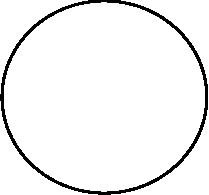 ........................................................... 